Horse Training and Churchill Downs Experience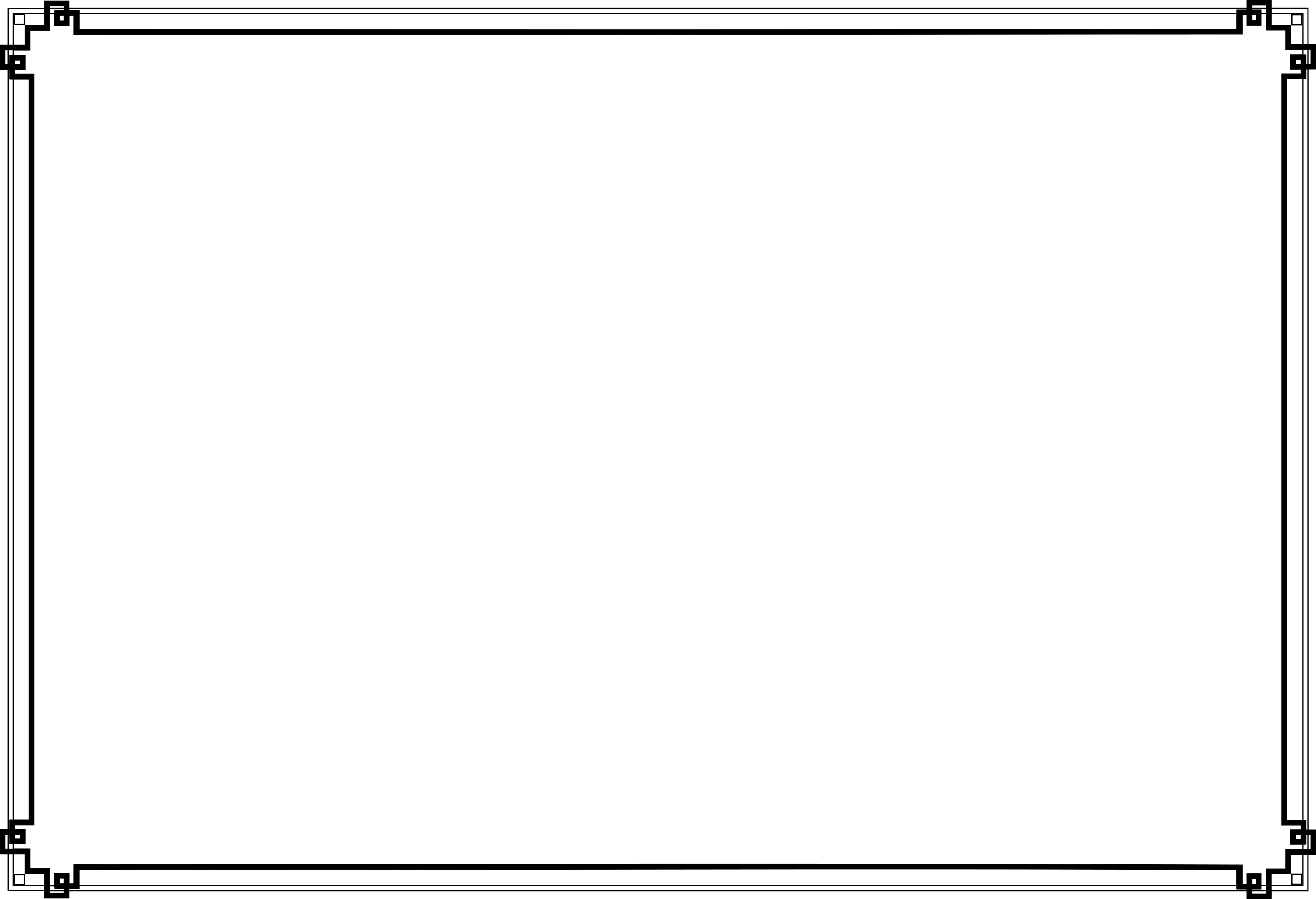 Experience is extended to a total of six (6) guests. Visit the LaGrange training facility with horse owners JoAnn and Ken Hepperman. Contact JoAnn at joannebr@iglou.com to schedule a date and time. 4 tickets to the Kentucky Derby Museum – can be used during regular business hours. Expires August of 2019 3rd Floor box for 6 at Churchill Downs – not valid for Derby Week or Mothers/Fathers Day. Date in May or June to be determined with owner Chuck Moore. Please email 4219crm@gmail.com to schedule. 